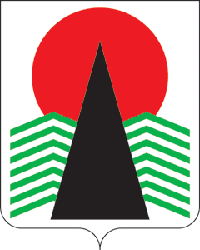 Сельское поселение Сингапай  Нефтеюганский район   Ханты-Мансийский автономный округ - ЮграГЛАВА СЕЛЬСКОГО ПОСЕЛЕНИЯ СИНГАПАЙ
ПОСТАНОВЛЕНИЕ10.02.2022                                                                                          № 3 О созыве пятьдесят седьмого очередногозаседания Совета поселения II созываВ соответствии со статьей 15 Устава сельского поселения Сингапай, Регламентом Совета депутатов сельского поселения Сингапай, утвержденного решением Совета поселения № 9 от 01.10.2018 годаПОСТАНОВЛЯЮ:1.  Созвать пятьдесят седьмое очередное заседание Совета депутатов сельского поселения Сингапай второго созыва 24 февраля 2022 года в администрации сельского поселения Сингапай в 18.00 часов.2.  Утвердить проект повестки дня заседания Совета депутатов сельского поселения (прилагается).3.  Главному специалисту Полухиной Ю.И. заблаговременно довести до сведения депутатов настоящее постановление.4.  Контроль за исполнением данного постановления оставляю за собой.Глава сельского поселения                                                В.Ю.КуликовПриложениек постановлению главысельского поселения Сингапайот 10.02.2022 № 3ПРОЕКТповестки дня заседания Совета депутатов сельского поселения Сингапай1. О внесении изменений  в решение Совета депутатов сельского поселения Сингапай от 17.12.2021 № 163 «Об утверждении бюджета муниципального образования сельское поселение Сингапай на 2022 год и плановый период 2023 и 2024 годов»  Докладывает:  главный бухгалтер Захарова И.Ф.2. О внесении изменений  в решение Совета депутатов от 26.06.2008 № 103 «Об утверждении Положения о создании условий для обеспечения услугами связи жителей сельского поселения Сингапай»  Докладывает:  главный специалист Полухина Ю.И.3. О внесении изменений  в решение Совета депутатов от 11.11.2016 № 145 «Об утверждении Порядка предоставления гарантий лицу, замещающему муниципальную должность в муниципальном образовании сельское поселение Сингапай на постоянной основе»  Докладывает:  главный специалист Полухина Ю.И.4. О внесении изменений  в решение Совета депутатов от 21.11.2016 № 148 «Об утверждении Положения о размере, порядке и условиях предоставления гарантий муниципальным служащим администрации сельского поселения Сингапй»Докладывает:  главный специалист Полухина Ю.И.5. О внесении изменений  в решение Совета депутатов от 22.10.2021 № 157 «О передаче осуществления части полномочий по решению вопросов местного значения»Докладывает:  главный специалист Полухина Ю.И.